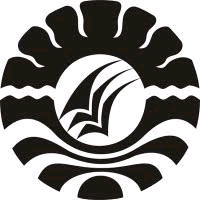 HASIL PENELITIANPENERAPAN MODEL PEMBELAJARAN KOOPERATIF TIPE NUMBERED HEADS TOGETHER (NHT) UNTUK MENINGKATKAN HASIL BELAJAR SISWA PADA MATA PELAJARAN IPS KELAS V SDN MONGISIDI III  KOTA MAKASSAR SYAHIDATUL HASPROGRAM STUDI PENDIDIKAN GURU SEKOLAH DASARFAKULTAS ILMU PENDIDIKANUNIVERSITAS NEGERI MAKASSAR2017PENERAPAN MODEL PEMBELAJARAN KOOPERATIF TIPE NUMBERED HEADS TOGETHER (NHT) UNTUK MENINGKATKAN HASIL BELAJAR SISWA PADA MATA PELAJARAN  IPS KELAS V SDN MONGISIDI III  KOTA MAKASSAR HASIL PENELITIANDiajukan untuk Memenuhi Sebagian Persyaratan Guna Memperoleh Gelar Sarjana Pendidikan pada Program Studi Pendidikan Guru Sekolah Dasar Strata Satu Fakultas Ilmu Pendidikan Universitas Negeri MakassarOleh SYAHIDATUL HASNIM. 1347440027PROGRAM STUDI PENDIDIKAN GURU SEKOLAH DASARFAKULTAS ILMU PENDIDIKANUNIVERSITAS NEGERI MAKASSAR2017PERNYATAAN KEASLIAN SKRIPSISaya yang bertanda tangan dibawah ini :Nama			: Syahidatul HasNim		            : 1347440027Jurusan/Prodi		: Pendidikan Guru Sekolah Dasar S1Judul skripsi	: Penerapan Model Pembelajaran Kooperatif Tipe Numbered Heads Together (NHT) Untuk Meningkatkan Hasil Belajar Siswa Pada Mata Pelajaran IPS Kelas V SDN Mongisidi III Kota Makassar. Menyatakan dengan sebenarnya bahwa skripsi yang saya tulis ini benar merupakan hasil karya saya sendiri dan bukan merupakan pengambilan tulisan atau pikiran orang lain yang saya akui sebagai hasil tulisan atau pikiran sendiri.Apabila dikemudian hari terbukti atau dapat dibuktikan bahwa skripsi ini hasil jiplakan, maka saya bersedia menerima sanksi atas perbuatan tersebut dengan ketentuan yang berlaku.Makassar,   01  November  2017Yang Membuat PernyataanSYAHIDATUL HAS	       1347440027 MOTOBersabarlah kamu dan kuatkanlah kesabaranmu. Tetaplah bersiap siaga, dan bertakwalah kepada Allah supaya kamu beruntung.(terjemahan Q.S Ali-Imran:200)Kuperuntukkan  karya kecil ini untuk cahaya hidup yang senangtiasa mendukung, memberikan materi, dan tetap setia menemani saat kulemah dan tak berdaya (Ayah dan ibu tercinta), yang selalu memanjatkan doa disetiap sujudnya.ABSTRAKSYAHIDATUL HAS, 2017. Penerapan Model Pembelajaran Kooperatif Tipe Numbered Heads Together (NHT) Untuk Meningkatkan Hasil Belajar Siswa Pada Mata Pelajaran IPS Kelas V SDN Mongisidi III Kota Makassar. Skripsi. Dibimbing oleh Widya Karmila Sari Achmad. S.Pd., M.Pd dan Dr Rudi Amir, M. Pd. Program Studi Pendidikan Guru Sekolah Dasar Fakultas Ilmu Pendidikan Universitas Negeri Makassar.Rumusan masalah dalam penelitian ini adalah bagaimanakah penerapan model pembelajaran kooperatif tipe Numbered Heads Together (NHT) dalam meningkatkan hasil belajar siswa pada mata pelajaran IPS kelas V SDN Mongisidi III Kota Makassar. Penelitian ini bertujuan untuk meningkatkan hasil belajar siswa pada mata pelajaran IPS melalui penerapan model pembelajaran kooperatif tipe Numbered Heads Together (NHT) kelas V SDN Mongisidi III  Kota Makassar. Pendekatan yang digunakan adalah pendekatan kualitatif dan jenis penelitian ini adalah penelitian tindakan kelas yang dilaksanakan sebanyak dua siklus dan setiap siklus disajikan dua kali pertemuan. Setiap siklus melalui 4 tahap yaitu tahap perencanaan, tahap pelaksanaan, tahap observasi dan tahap refleksi. Fokus penelitian ini adalah penerapan pembelajaran kooperatif  tipe NHT dan hasil belajar siswa, subyek penelitian ini adalah 1 orang guru dan 40 siswa kelas V SDN Mongisidi III kota Makassar. Pelaksanaan kegiatan ini, peneliti bertindak sebagai observer dan guru bertindak sebagai fasilitator serta memberikan petunjuk kepada siswa pada proses belajar mengajar. Teknik pengumpulan data dengan menggunakan teknik observasi, tes dan dokumentasi. Teknik analisis data yang digunakan adalah kualitatif. Hasil Observasi guru pada siklus I berada pada kategori baik(B) dan siklus II berada pada kategori baik (B). Adapun hasil Observasi siswa siklus I berada pada kategori baik (B) dan siklus II berada pada kategori sangat baik (SB). Hasil penelitian menunjukkan bahwa pada siklus I hasil belajar IPS berada pada kategori baik (B) dan  pada siklus II hasil belajar siswa mengalami peningkatan yaitu dan berada pada kategori sangat baik (SB). Kesimpulan dalam penelitian ini adalah bahwa penerapan pembelajaran kooperatif tipe NHT dapat meningkatkan hasil belajar siswa pada mata pelajaran IPS siswa kelas V SDN Mongisidi III Kota Makassaar. ABSTRACTSYAHIDATUL HAS, 2017. Application of Cooperative Learning Model Numbered Heads Together (NHT) to Improve Student Learning Outcomes in Class IPS Subjects SDN Mongisidi III Makassar City. Essay. Supervised by Widya Karmila Sari Achmad. S.Pd., M.Pd and Dr. Rudi Amir, M. Pd. Teacher Education Study Program Elementary School Faculty of Education Science State University of Makassar.The formulation of the problem in this research is how the application of cooperative learning model type Numbered Heads Together (NHT) in improving student learning outcomes in the subjects of Social Science I class V SDN Mongisidi III Makassar City. This study aims to improve student learning outcomes in IPS subjects through the implementation of cooperative learning model Numbered Heads Together (NHT) class V SDN Mongisidi III Makassar City. The approach used is a qualitative approach and this type of research is a classroom action research conducted in two cycles and each cycle is presented twice a meeting. Each cycle through 4 stages of planning, implementation, observation and reflection. The focus of this research is the application of NHT type cooperative learning and student learning outcomes, the subject of this research is 1 teacher and 40 students of grade V SDN Mongisidi III Makassar city. Implementing this activity, the researcher acts as an observer and the teacher acts as a facilitator and gives instruction to the students on the learning process. Data collection techniques using observation, test and documentation techniques. The data analysis technique used is qualitative. Results Observations of teachers in cycle I are in either category  and cycle II is in either category . The result of Student Observation cycle I is in good category  and cycle II is in very good category. The results showed that in the first cycle IPS learning results are in both categories  and on the second cycle student learning outcomes have increased ie and are in very good category. The conclusion in this research is that the application of cooperative learning type NHT can improve student learning outcomes in the subjects of social studies students of grade V SDN Mongisidi III Kota Makassaar.PRAKATAPuji syukur kita panjatkan kehadirat Allah SWT, karena atas berkat rahmat-Nya sehingga yang berjudul “Penerapan Model Pembelajaran Kooperatif yipe Numbered Heads Together Untuk Meningkatkan Hasil Belajar Siswa Pada Mata Pelajaran IPS Kelas V SDN Mongisidi III Kota Makassar.” dapat diselesaikan sesuai dengan waktu yang telah ditetapkan.Penulisan skripsi ini merupakan salah satu syarat untuk menyelesaikan studi dan mendapat gelar Sarjana Pendidikan (S.Pd) pada Program Studi Pendidikan Guru Sekolah Dasar Fakultas Ilmu Pendidikan Universitas Negeri Makassar. Penulis menyadari bahwa skripsi ini tidak mungkin terwujud tanpa bantuan dan bimbingan dari berbagai pihak oleh karena itu penulis menyampaikan terima kasih kepada Ayah dan Ibu maupun Saudaraku yang telah mendidik, memberikan semangat, materi, dan terima kasih untuk tidak pernah melewatkan ananda dalam setiap doanya.  Penulis menyampaikan penghargaan dan ucapan terima kasih kepada Ibu Widya Karmila Sari Achmad, S.Pd.,M.Pd selaku pembimbing I dan Bapak Dr. Rudi Amir, M.Pd selaku pembimbing II yang telah memberikan bimbingan dan arahan dengan tulus ikhlas sehingga skripsi ini dapat diselesaikan. Penulis juga menyampaikan ucapan terima kasih kepada :Prof. Dr. H. Husain Syam, M.TP., selaku Rektor Universitas Negeri Makassar, yang telah menerima penulis menuntut ilmu di Fakultas Ilmu Pendidikan Universitas Negeri Makassar.Dr. Abdullah Sinring, M.Pd., selaku Dekan; Dr. Abdul Saman, S.Pd., M.Si.Kons. selaku PD I; Drs. Muslimin, M.Ed.,selaku PD II; Dr. Pattaufi, S.Pd., M.Si selaku PD III; dan Dr. Parwoto, M.Pd selaku PD IV FIP UNM atas segala kebijakannya sebagai pimpinan Fakultas tempat peneliti menimba ilmu selama ini.Ahmad Syawaluddin, S.Kom., M.Pd. dan Muhammad Irfan S.Pd., M.Pd  yang masing-masing merupakan Ketua Program Studi dan Sekretaris Program Studi PGSD Fakultas Ilmu Pendidikan Universitas Negeri Makassar.Dra. Hj. Rosdiah Salam, S.Pd., M.Pd selaku Ketua UPP PGSD Makassar Fakultas Ilmu Pendidikan Universitas Negeri Makassar.Dosen Fakultas Ilmu Pendidikan, khususnya Program Studi Pendidikan Guru Sekolah Dasar yang memberikan bekal  ilmu pengetahuan.Pegawai/Tata Usaha FIP UNM, atas segala perhatian dan layanan akademik, administrasi, dan kemahasiswaan sehingga perkuliahan dan penyusunan skripsi dapat berjalan lancar.Gunawan, S.E sebagai Kepala Sekolah SDN Mongisidi III yang telah memberi izin melaksanakan penelitian sekolah yang dipimpinnya, dan Elly Rahayu, S.Pd sebagai wali kelas V dan siswa kelas V yang telah membantu penulis dalam melakukan penelitian. Teman-teman seangkatan di PGSD Makassar angkatan 2013 dan kelas BC.22 terima kasih untuk kerjasamanya selama ini. Terima kasih atas kebersamaan karena bersama kalian menjadi makna sangat berarti bagi penulis.Segenap keluarga besarku di Gowa dan sahabat-sahabat, terima kasih untuk segala bantuan dan doanya, semoga kepercayaan dan harapan kalian penulis wujudkan sebagai wujud terima kasih penulis.Atas bantuan dari berbagai pihak, penulis hanya dapat memanjatkan doa kehadirat Allah Yang Maha Esa, semoga segala bantuan yang telah diberikan mendapat pahala. Penulis menyadari masih banyak terdapat kekurangan-kekurangan dalam penyusunan skripsi ini, sehingga penulis mengharapkan adanya saran dan kritik yang bersifat membangun dari semua pihak demi kesempurnaan skripsi ini. Akhirnya semoga skripsi ini dapat bermanfaat bagi semua, Amin ya Robbal Alamin.                                                                                       Makassar,  November  2017PenulisDAFTAR ISIHALAMAN SAMPUL 	  iHALAMAN JUDUL                                                                                             	 iiHALAMAN PERSETUJUAN PEMBIMBING                                                   	 iiiPERNYATAAN KEASLIAN SKRIPSI	ivMOTTO 	vABSTRAK 	viPRAKATA 	viiDAFTAR ISI 	xDAFTAR TABEL	xiiiDAFTAR GAMBAR	xivDAFTAR LAMPIRAN	xvPENDAHULUANLatar Belakang Masalah 	1Rumusan Masalah	6Tujuan Penelitian 	6Manfaat Penelitian 	7KAJIAN PUSTAKA, KERANGKA PIKIR, DAN HIPOTESIS TINDAKANKAJIAN PUSTAKA	9KERANGKA PIKIR 	20HIPOTESIS TINDAKAN	23METODE PENELITIANPendekatan dan Jenis Penelitian 	24Fokus Penelitian	24Setting dan Subjek Penelitian	25Prosedur dan Desain Penelitian	25Teknik dan Pengumpulan Data	28Teknik Analisis Data	29HASIL PENELITIAN DAN PEMBAHASANHasil Penelitian 	32Pembahasan	53KESIMPULAN DAN SARANKesimpulan	57Saran	57DAFTAR PUSTAKA 	60LAMPIRAN	61RIWAYAT HIDUPDAFTAR TABELNomor                                           Judul                                                      Halaman                                                                               3.1              Teknik kategori tingkat penguasaan hasil belajar	                      31   4.1 	Hasil belajar siswa pada siklus I	414.2	Persentase ketuntasan belajar siswa pada siklus I	42   4.3 	Hasil belajar siswa pada siklus II	50   4.4	Persentase ketuntasan belajar siswa pada siklus II	51DAFTAR GAMBARNomor            Judul                                                                            Halaman               2.1          Skema kerangka pikir 	223.1        Prosedur Penelitian Siklus I dan II	264.1         Diagram peningkatan hasil belajar siswa 	53		DAFTAR LAMPIRANNomor                        Judul                                                             HalamanRencana Pelaksanaan Pembelajaran siklus 1 Pertemuan ke-1	61      2.            lembar Kerja Siswa siklus 1 Pertemuan   ke-1		   68      3.            Lembar Observasi Guru Siklus 1 Pertemuan Ke-1		   73      4.            Lembar Observasi Siswa Siklus 1 Pertemuan Ke-1	75      5.            Rencana Pelaksanaan Pembelajaran siklus 1 Pertemuan                      ke-2	77      6.            lembar Kerja Siswa siklus 1 Pertemuan   ke-2		   84      7.            Lembar Observasi Guru Siklus 1 Pertemuan Ke-2	87      8.            Lembar Observasi Siswa Siklus 1 Pertemuan Ke-2	90      9.            Tes Hasil Belajar pada Siklus 1	93    10.            Daftar Nilai Tes Hasil Belajar Siklus 1	97         11.            Rencana Pelaksanaan Pembelajaran siklus 2 Pertemuan                       ke-1	99    12.            lembar Kerja Siswa siklus 2 Pertemuan   ke-1	106    13.            Lembar Observasi Guru Siklus 2 Pertemuan Ke-1	109    14.            Lembar Observasi Siswa Siklus  Pertemuan Ke-1	112   15.            Rencana Pelaksanaan Pembelajaran siklus 2 Pertemuan                      ke-2	115 16.            lembar Kerja Siswa siklus 2 Pertemuan   ke-2	122		 17.            Lembar Observasi Guru Siklus 2 Pertemuan Ke-2	125 18.            Lembar Observasi Siswa Siklus 2 Pertemuan Ke-2	128 19.            Tes Hasil Belajar pada Siklus 1	131 20.            Daftar Nilai Siklus 2	135 21.            Surat Izin Penelitian dari Pemerintah	137                  Kota Makassar 22.            Surat Izin Penelitian dari Pemerintah	138                  Kota Makassar 23.            Surat Izin Penelitian dari Dinas Pendidikan	139                 Kota Makassar 24.           Surat Keterangan Selesai Melakukan Penelitian dari 	140                SDN Mongisidi III Kota Makassar